Муниципальное казенное учреждение Управление образования администрации Калтанского городского округаПРИКАЗот «28» января 2020г. 							                  № 57О проведении муниципальной конференции дошкольников «Совенок»В соответствии с планом деятельности муниципального казенного учреждения Управление образования администрации Калтанского городского округа на 2019/2020 учебный год ПРИКАЗЫВАЮ:Провести муниципальную конференцию дошкольников «Совенок» 20 марта 2020 года.Утвердить Положение о муниципальной конференции дошкольников «Совенок» (приложение 1).Утвердить состав оргкомитета муниципальной конференции дошкольников «Совенок» (приложение 2).Контроль исполнения настоящего приказа возложить на заведующую методическим сектором Е.Г. Чистову.НачальникУправления образования 						Н. В. ПлюснинаЧистова Екатерина Геннадьевна8 (904) 376-13-19Приложение 1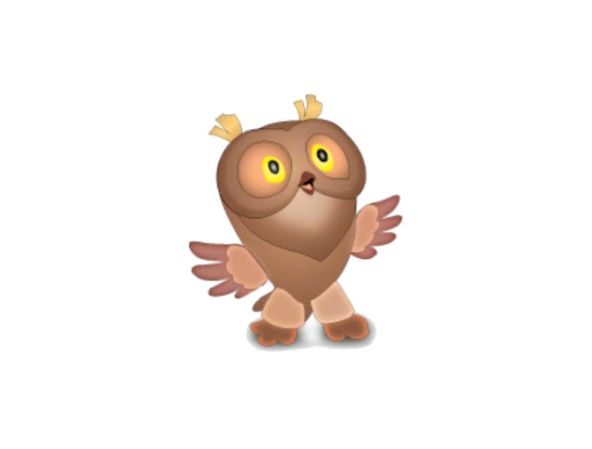 к приказу МКУ УОот «28» января 2020 № 57Положениео муниципальной конференции дошкольников  «Совенок»Общие положенияМуниципальная конференция дошкольников «Совенок» (далее конференция) является формой организации учебно-исследовательской деятельности обучающихся дошкольных образовательных организаций.Предметом рассмотрения на конференции являются творческие работы обучающихся дошкольных образовательных организаций. Участие в конференции означает согласие участника на использование его работы и фотографий конференции с его участием в СМИ, размещение на сайте учредителя конференции без уведомления автора. Принимая участие в конференции, участник подтверждает, что полностью ознакомлен и согласен с положением о конференции, подтверждает свое согласие на публикацию его данных в соответствии с протоколом конференции в сообщениях о конференции, в том числе третьими лицами.Цели и задачи проведения конференцииЦелью конференции является приобщение талантливых и способных обучающихся к разработке проектов, выполнению творческих и исследовательских работ для создания условий для их самообразования.Задачи конференции:повышение образовательного уровня обучающихся;развитие творческого мышления, умения и навыков самостоятельной работы обучающихся;развитие умения публичных выступлений; формирование коммуникативного поведения;привлечение общественного внимания к проблемам развития интеллектуального потенциала обучающихся.Руководство конференциейУчредителем конференции является муниципальное казенное учреждение Управление образования администрации Калтанского городского округа (далее МКУ УО).Руководит подготовкой и проведением конференции оргкомитет, включающий в себя представителей учредителя. Для организации оценки работ обучающихся формируется жюри, в которое привлекаются педагоги образовательных организаций городского округа, представители общественности, чья деятельность соответствует тематике конференции.Принятые жюри решения считаются окончательными и пересмотру не подлежат. Апелляции не принимаются. При решении спорных вопросов к участию в работе жюри могут привлекаться представители оргкомитета.Порядок участия в конференцииКонференция предусматривает проведение этапа образовательной организации. В конференции могут принять участие воспитанники старшего дошкольного возраста дошкольных образовательных организаций. От каждой дошкольной образовательной организации принимается не более двух работ.На конференции предусматривается работа следующих направлений:естественнонаучное по секциям: математика, информатика, физика, химия, биология, геология, география, экология, медицина;техническое по секциям: технические устройства и технологии, их проектирование, конструирование и моделирование, оптика, электроника;гуманитарное по секциям: экономика, юриспруденция, история, краеведение, этнография, иностранные языки, педагогика, психология, философия, литературоведение, филология, искусствоведение.Образовательная организация в срок до 6 марта 2019 года до 12:00 представляет в МКУ УО в печатном (по адресу г. Калтан, ул. Калинина, 44) и электронном виде (на e-mail kaltanmk@mail.ru) в формате .doc следующие материалы:заявку на участие на бланке организации за подписью и печатью руководителя (приложение 1);работы участников, оформленные в соответствии с требованиями;отзыв руководителя (приложение 2).Документы принимаются только при наличии полного комплекта требуемых материалов. Работы, выполненные с нарушениями требований, не принимаются.Работа должна иметь одного автора.Участие в конференции означает согласие автора на публикацию его работы с указанием имени автора в средствах массовой информации и информационных ресурсах.Оргкомитетом предусматривается техническая экспертиза на информационном ресурсе text.ru с целью проверки уникальности представленных на конференцию исследований. Отклоняются от участия работы, уникальность которых ниже 50 %. Количество участников и секций окончательно определяется оргкомитетом после проведения технической экспертизы.Работы участников конференции не рецензируются.Защита работ, допущенных к участию в конференции, представляет собой выступления учащихся о результатах собственной учебно-исследовательской деятельности. Время выступления до 10 мин.Конференция проводится 20 марта 2020 года на базе МАОУ «Средняя общеобразовательная школа № 2». Начало работы конференции 10:00.Оценка работПри оценке работ особое внимание уделяется соответствию содержания сформулированной теме, поставленным целям и задачам исследования, а также структуре работы.К критериям оценки работ относятся:полнота содержания отобранного материала;самостоятельность суждений, отражение личного отношения к теме;достоверность и целесообразность включения фактов и источников; грамотность изложения;корректность суждений и выводов, научная аргументация;иллюстративность и наглядность;наличие авторской позиции, умение аргументировать ее;культура выступления.Требования к оформлению работы	Работа, представленная на конференцию, должна иметь аналитический характер и содержать собственные выводы и суждения автора, иллюстративный материал. Объем работы не должен превышать 15 страниц формата А4, 14 размер шрифта Times New Roman через 1,15 интервала. Поля справа – , слева – , сверху и снизу – .	Оформление работы:Обложка с названием работы.Титульный лист (приложение 3).Содержание с указанием страниц.Введение включает в себя обоснование выбранной темы, цель и содержание поставленных задач, характеристику работы и краткий обзор имеющейся по данной теме литературы.Основная часть (обычно делится на 2-3 части, каждая из которых озаглавливается отдельно) должна полностью соответствовать теме работы и полностью ее раскрывать. Здесь приводится методика и техника исследования, излагаются и анализируются полученные результаты.Заключение содержит основные выводы, к которым автор пришел в результате исследования.Список литературы. В тексте работы должны быть ссылки на источник (номер ссылки соответствует порядковому номеру источника в списке литературы). Список литературы должен быть оформлен в соответствии с библиографическим ГОСТом (приложение 4).Приложение включает в себя вспомогательные или дополнительные материалы (таблицы, графики и др.), если они помогают лучшему пониманию полученных результатов.Подведение итогов конференции	Победители и призеры конференции определяются по наибольшему количеству набранных баллов при условии, что количество набранных ими баллов превышает половину максимально возможных.Количество победителей и призеров составляет не более 30 % от общего количества участников конференции.Все участники получают сертификаты об участии в конференции. Победители и призеры конференции награждаются дипломами, рекомендуются для участия в научно-практических конференциях разных уровней. Приложение 1к положению о муниципальной конференции дошкольников  «Совенок»Заявка на участие в муниципальной конференции дошкольников «Совенок»Приложение 2к положению о муниципальной конференции дошкольников «Совенок»Оформление отзыва руководителя Приложение 3к положению о муниципальной конференции дошкольников «Совенок»Оформление титульного листаМуниципальное бюджетное дошкольное образовательное учреждение Детский сад № 1 «Росинка»Муниципальная конференция дошкольников «Совенок»История войны глазами художника-ветерана Великой Отечественной войны Р. Н. СмольковаАвторИванов Иван Иванович, воспитанник подготовительной группыРуководительПетрова Светлана Юрьевна, воспитательКалтан2020Приложение 4к положению о муниципальной конференции дошкольников «Совенок»Оформление списка литературыГОСТ 7.1 – 2003Список литературы нумеруется, строится по алфавитному ряду.Если печатное изданиеСмолин, О. Н. Два закона [Текст] : учебное пособие / О. Н. Смолин. – М. : Просвещение, 2011. – 190 с.Если два автораСмолин, О. Н. Два закона [Текст] учебное пособие / О. Н. Смолин, И. В. Иванов. – М. : Просвещение, 2011. – 190 с.Если статья в журнале, газетеСмолин, О. Н. Два закона [Текст] / О. Н. Смолин // Народное образование. - 2011. - № 5. - С. 11-19.Если статья в материалах конференцииСмолин, О. Н. Два закона [Текст] / О. Н. Смолин // Общее и профессиональное образование : материалы Всероссийской научно-практической конференции, г. Кемерово, 20 авг. 2013 г. / Департамент образования и науки Кемеровской области; [сост. А. В. Чепкасов [и др.]. - Кемерово : Изд-во КРИПКиПРО, 2014. - С. 75-79.
Если электронный ресурсФедеральный закон об образовании в Российской Федерации : принят Гос Думой 12 декабря 2012 года // КонсультантПлюс [Электронный ресурс]. - Режим доступа : http://www.consultant.ru/document/cons_doc_law_140174/. - Загл. с экрана.

Смолин, О. Н. Два закона / О. Н. Смолин // Народное образование [Электронный ресурс]. - 2011. - № 5. - С. 11-19. - Режим доступа : http://www.consultant.ru/. - Загл. с экрана.
Смолин, О. Н. Два закона / О. Н. Смолин // Культура и образование [Электронный ресурс] : интернет-конференция. - Кемерово, 2014. - С. 11-19. - Режим доступа : http://www.consultant.ru/. - Загл. с экрана.
Смолин, О. Н. Два закона / О. Н. Смолин // Образовательный сайт Кузбасского образовательного ИПКиПРО [Электронный ресурс]. - Кемерово, 2014. - Режим доступа : http://www.consultant.ru/. - Загл. с экрана.Приложение 2к приказу МКУ УОот «28» января 2020 № 57Состав оргкомитета муниципальной конференции дошкольников  «Совенок»№  Фамилия, имя,отчество участникаОО, группаНаправление Тема работыФамилия, имя, отчество руководителя, должностьМуниципальная конференция дошкольников «Совенок»ОтзывАвтор Иванов Иван Иванович, воспитанник МБДОУ Детский сад № 1 «Росинка»	Название работы «История войны глазами художника-ветерана Великой Отечественной войны Р. Н. Смолькова»Актуальность  НовизнаОсобенностьПрактическая значимостьДата 10.02.2020Руководитель Петрова Светлана Юрьевна, воспитательПлюснина Наталья Владимировна–начальник МКУ УО, председатель оргкомитетаЛунцова Ольга Васильевна–заведующая сектором дошкольного образования МКУ УО, заместитель председателя оргкомитетаЧистова Екатерина Геннадьевна–заведующая методическим сектором МКУ УО